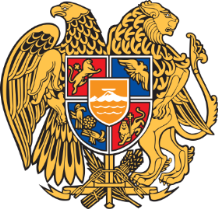 ՀԱՅԱՍՏԱՆԻ ՀԱՆՐԱՊԵՏՈՒԹՅԱՆ ՖԻՆԱՆՍՆԵՐԻ ԵՎ ԷԿՈՆՈՄԻԿԱՅԻ ՆԱԽԱՐԱՐԻ 2006 ԹՎԱԿԱՆԻ ՆՈՅԵՄԲԵՐԻ 30-Ի ԹԻՎ 1110-Ն ՀՐԱՄԱՆՈՒՄ ՓՈՓՈԽՈՒԹՅՈՒՆ ԿԱՏԱՐԵԼՈՒ ՄԱՍԻՆՀիմք ընդունելով «Նորմատիվ իրավական ակտերի մասին» օրենքի 33-րդ և 34-րդ հոդվածները՝Հ Ր Ա Մ Ա Յ ՈՒ Մ Ե Մ`1. Հայաստանի Հանրապետության ֆինանսների և էկոնոմիկայի նախարարի 2006 թվականի նոյեմբերի 30-ի 50 տոկոսից ավելի պետության սեփականություն հանդիսացող բաժնեմաս ունեցող ընկերությունների շահութաբաժնի հաշվարկման հաշվարկի օրինակելի ձևը հաստատելու մասին թիվ 1110-Ն հրամանով հաստատված հավելվածը շարադրել նոր խմբագրությամբ՝ համաձայն հավելվածի:2. Սույն հրամանն ուժի մեջ է մտնում պաշտոնական հրապարակմանը հաջորդող օրվանից և կիրառվում է 2022 թվականի և հաջորդ տարիների գործունեության արդյունքներով 2023 թվականից սկսած՝ պետության սեփականություն հանդիսացող բաժնեմաս ունեցող առևտրային կազմակերպություններում զուտ շահույթին ավելացումների որոշման, ըստ այդմ՝ Հայաստանի Հանրապետության պետական բյուջե վճարման ենթակա տարեկան շահութաբաժինների հաշվարկման բազայի ճշգրտման և պետական բաժնեմասից ստացվող շահութաբաժինների՝ Հայաստանի Հանրապետության պետական բյուջե վճարման գործընթացների նկատմամբ:   ՎԱՀԵ ՀՈՎՀԱՆՆԻՍՅԱՆ